T.CEŞME KAYMAKAMLIĞIŞEHİT CEMALETTİN AVCI ANADOLU LİSESİ MÜDÜRLÜĞÜ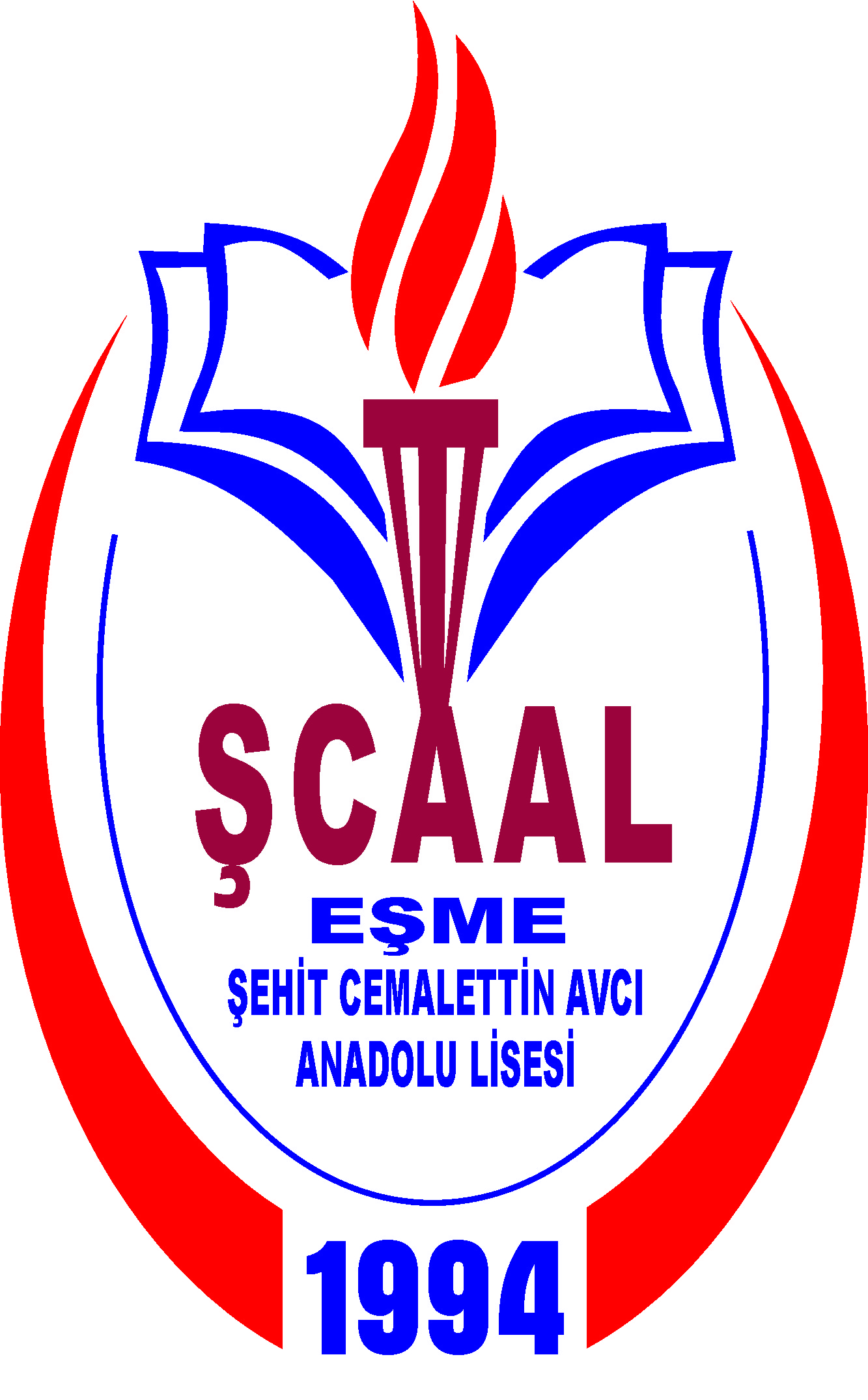 2019-2023 STRATEJİK PLANI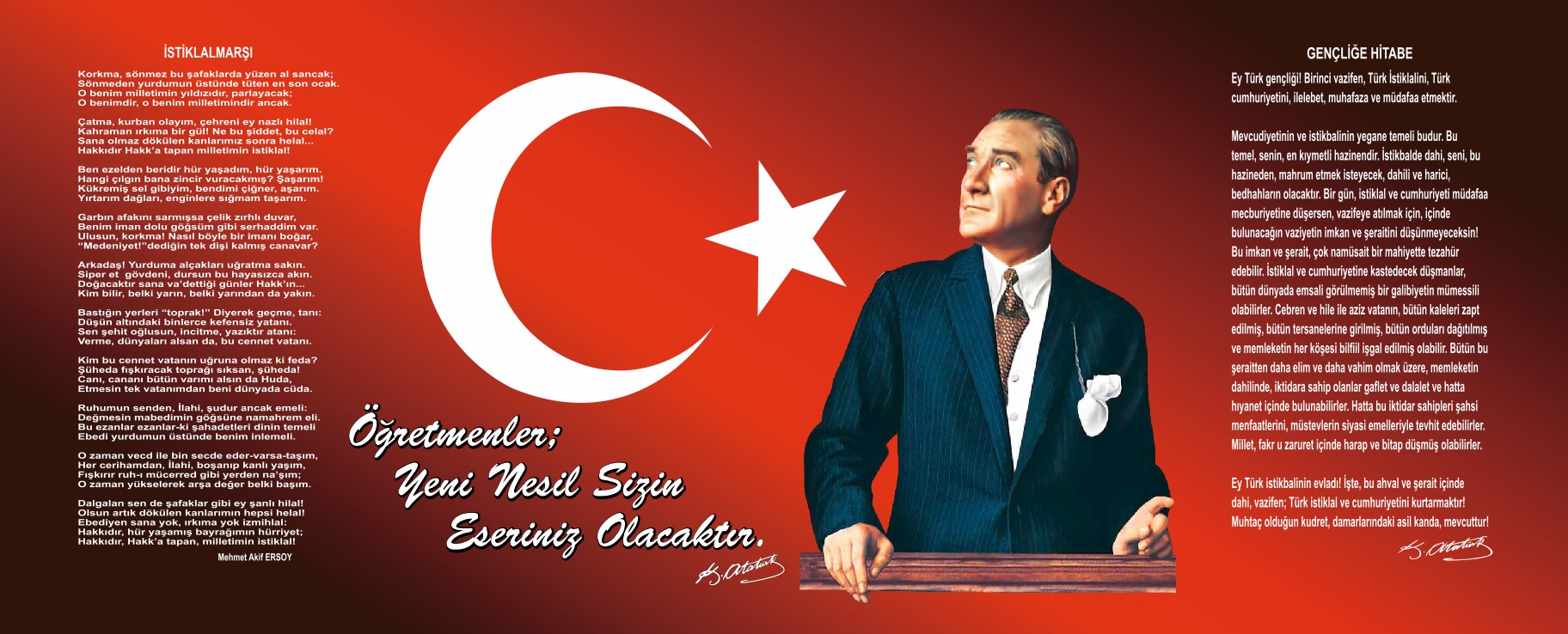 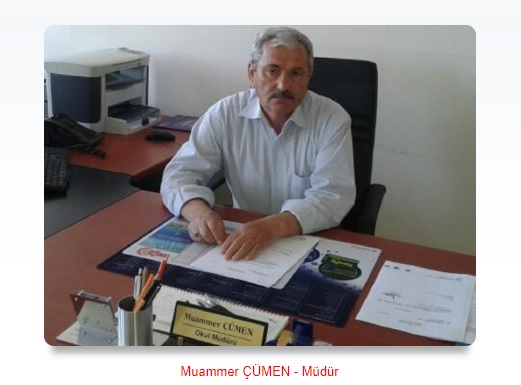   Stratejik Plan Mevzuatımızda; "Kurum ve kuruluşların orta ve uzun vadeli amaçlarını, temel ilke ve politikalarını, hedef ve önceliklerini, performans ölçütlerini, hedeflerine ulaşabilmek için izlenecek yöntemler ile kaynak dağılımını içeren plan" olarak tanımlamaktadır.Gelişen ve sürekliliği izlenebilen, bilgi ve planlama temellerine dayanan güçlü bir yaşam standardı ve ekonomik yapı; stratejik amaçlar, hedefler, analizler ve planlanmış zaman diliminde gerçekleşecek uygulama faaliyetleri ile stratejik plan oluşabilmektedir. Okulumuz, daha iyi bir eğitim seviyesine ulaşmak düşüncesiyle sürekli yenilenmeyi ve kalite kültürünü kendisine ilke edinmeyi amaçlamıştır. Bu amaçtan yola çıkarak; Eğitim ve Öğretim basta olmak üzere insan kaynakları ve kurumsallaşma, sosyal faaliyetler, alt yapı, toplumla ilişkiler ve kurumlar arası ilişkileri kapsayan 2019-2023 stratejik planı hazırlanmıştır. Kuruma yeni gelen müdür, öğretmen veya diğer personeller, kurumun stratejik planını bilirse daha verimli olacak, kurumunu tanımış, misyonunu, zayıf ve güçlü yanlarını bilmiş olacaktır. Bütün bunlar kişiye göre yönetim tarzından kurtulup kurumsal hedeflere göre yönetim tarzının benimsenmesini sağlayacaktır. Stratejik Plan’da belirlediğimiz hedeflerimizi ne oranda gerçekleştirdiğimizi yılsonunda gözden geçirerek ihtiyaç duyulursa gerekli revizyonlara gidilecektir.  2019-2023 Stratejik Planının Şehit Cemalettin Avcı Anadolu Lisesi’nin belirlediği hedeflere ulaşmasında gelişme ve kurumsallaşmasında önemli katkı sağlayacağına inanıyor, planın hazırlanmasında emeği geçen öğretmenlerimize ve planın gerçekleşmesinde yardımcı olacak herkese teşekkür ediyorum.                                                                                                            Muammer ÇÜMEN                          Okul MüdürüİçindekilerSunuş	Hata! Yer işareti tanımlanmamış.3İçindekiler	4BÖLÜM I: GİRİŞ ve PLAN HAZIRLIK SÜRECİ	5BÖLÜM II: DURUM ANALİZİ	6Okulun Kısa Tanıtımı 	6Okulun Mevcut Durumu: Temel İstatistikler	7PAYDAŞ ANALİZİ	13GZFT (Güçlü, Zayıf, Fırsat, Tehdit) Analizi	14Gelişim ve Sorun Alanları	17BÖLÜM III: MİSYON, VİZYON VE TEMEL DEĞERLER	20MİSYONUMUZ 	20VİZYONUMUZ 	20TEMEL DEĞERLERİMİZ 	21BÖLÜM IV: AMAÇ, HEDEF VE EYLEMLER	22TEMA I: EĞİTİM VE ÖĞRETİME ERİŞİM	22TEMA II: EĞİTİM VE ÖĞRETİMDE KALİTENİN ARTIRILMASI	25TEMA III: KURUMSAL KAPASİTE	27V. BÖLÜM: MALİYETLENDİRME	30EKLER:	Hata! Yer işareti tanımlanmamış.BÖLÜM I: GİRİŞ ve PLAN HAZIRLIK SÜRECİ2019-2023 dönemi stratejik plan hazırlanması süreci Üst Kurul ve Stratejik Plan Ekibinin oluşturulması ile başlamıştır. Ekip tarafından oluşturulan çalışma takvimi kapsamında ilk aşamada durum analizi çalışmaları yapılmış ve durum analizi aşamasında paydaşlarımızın plan sürecine aktif katılımını sağlamak üzere paydaş anketi, toplantı ve görüşmeler yapılmıştır. Durum analizinin ardından geleceğe yönelim bölümüne geçilerek okulumuzun amaç, hedef, gösterge ve eylemleri belirlenmiştir. Çalışmaları yürüten ekip ve kurul bilgileri altta verilmiştir.STRATEJİK PLAN ÜST KURULUBÖLÜM II: DURUM ANALİZİ   Durum analizi bölümünde okulumuzun mevcut durumu ortaya konularak neredeyiz sorusuna yanıt bulunmaya çalışılmıştır. Bu kapsamda okulumuzun kısa tanıtımı, okul künyesi ve temel istatistikleri, paydaş analizi ve görüşleri ile okulumuzun Güçlü Zayıf Fırsat ve Tehditlerinin (GZFT) ele alındığı analize yer verilmiştir.Okulun Kısa Tanıtımı:   Okulumuz 1994-1995 öğretim yılında hizmete açılmıştır. 1994 yılında Uşak Şehit Cemalettin Avcı Anadolu Lisesi binasında kurulmuştur. Okulumuz, 1994–1995 öğretim yılında Anadolu Lisesi Statüsü kazanmıştır. Okulumuz Şehit Cemalettin Avcı Anadolu Lisesini tüm okul paydaşlarımızın katılımıyla; Ortaöğretim kurumları giriş sınavlarında öncelikli tercih edilen; yükseköğretime her yıl artan oranda öğrenci yerleştiren; sosyal, kültürel ve sportif alanlardaki başarılarıyla adından söz ettiren; gelişen teknolojiyi takip ederek gerekli fiziki ve teknik donanıma sahip çağdaş bir eğitim kurumu yapmaktır.  Türk Milli Eğitiminin temel amaçları doğrultusunda; Atatürkçü düşünce sistemini benimseyen, kişisel yeteneklerinin farkına varan ve bunları geliştirmeyi kendisine ilke edinen, içinde yaşadığı topluma karşı sorumluluklarının bilincinde olan, en az bir yabancı dil bilen; 21. yüz yılın gelişen ihtiyaçlarına cevap verebilecek bilgi ve beceriye sahip öğrenciler yetiştirmek ve onları bir üst öğretim kurumuna hazırlamaktır.  Batı Anadolu´da Uşak ilimize bağlı bir ilçe olan Eşme, ilin en büyük ilçelerindendir. Uşak ilinin 58 km güneybatısında yer almaktadır. İlçemiz 15.700 nüfuslu olup, geçim kaynağı tarıma dayanmaktadır. Doğusu Ulubey ilçesi ve Uşak merkez; batısı Alaşehir ve Sarıgöl; kuzeyi Kula ve Selendi ilçeleri, güneyi de Güney ilçesi ile çevrilidir. Okulumuz İlçe Merkezinde olduğundan yaya olarak ulaşılmaktadır.Okulun Mevcut Durumu: Temel İstatistiklerOkul KünyesiOkulumuzun temel girdilerine ilişkin bilgiler altta yer alan okul künyesine ilişkin tabloda yer almaktadır.Temel Bilgiler Tablosu- Okul Künyesi Çalışan BilgileriOkulumuzun çalışanlarına ilişkin bilgiler altta yer alan tabloda belirtilmiştir.Çalışan Bilgileri Tablosu:Okulumuz Bina ve Alanları	Okulumuzun binası ile açık ve kapalı alanlarına ilişkin temel bilgiler altta yer almaktadır.Okul Yerleşkesine İlişkin Bilgiler Sınıf ve Öğrenci Bilgileri	Okulumuzda yer alan sınıfların öğrenci sayıları alttaki tabloda verilmiştir.Donanım ve Teknolojik Kaynaklarımız:Teknolojik kaynaklar başta olmak üzere okulumuzda bulunan çalışır durumdaki donanım malzemesine ilişkin bilgiye alttaki tabloda yer verilmiştir.Teknolojik Kaynaklar TablosuGelir ve Gider BilgisiOkulumuzun genel bütçe ödenekleri, okul aile birliği gelirleri ve diğer katkılarda dâhil olmak üzere gelir ve giderlerine ilişkin son iki yıl gerçekleşme bilgileri alttaki tabloda verilmiştir.PAYDAŞ ANALİZİKurumumuzun temel paydaşları öğrenci, veli ve öğretmen olmakla birlikte eğitimin dışsal etkisi nedeniyle okul çevresinde etkileşim içinde olunan geniş bir paydaş kitlesi bulunmaktadır. Paydaşlarımızın görüşleri anket, toplantı, dilek ve istek kutuları, elektronik ortamda iletilen önerilerde dâhil olmak üzere çeşitli yöntemlerle sürekli olarak alınmaktadır.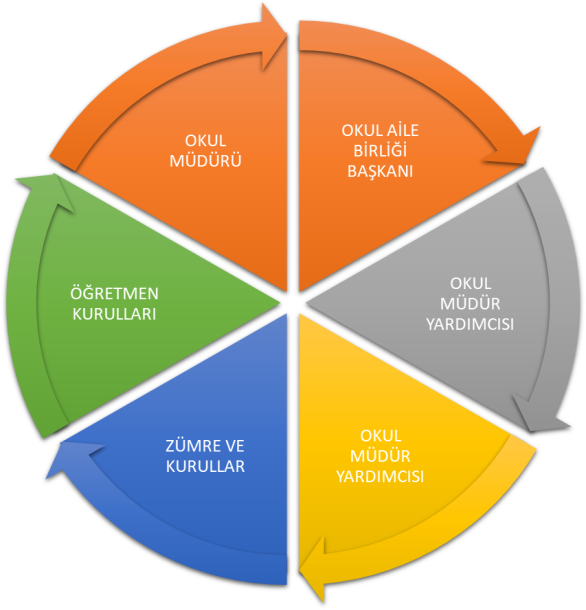 Paydaş anketlerine ilişkin ortaya çıkan temel sonuçlara altta yer verilmiştir: Öğrenci Anketi Sonuçları:  Öğrenciler ihtiyaç duyduklarında okul çalışanlarıyla rahatlıkla görüşebildiklerini ifade etmişlerdir. Okul duyurularını zamanında öğrendikleri, okula ilettikleri istek ve şikâyetlerin dikkate alındıklarını ifade etmişlerdir. Okul, teknik araç ve gereç yönünden yeterli donanıma sahip olduğunu ifade etmişlerdir.Veli Anketi Sonuçları:  Genel olarak anket değerlendirildiğinde velilerimizin okulu, iletişim, güvenlik, öğrenci işleri, eğitim öğretim faaliyetleri, okulun fiziki ortamı, sosyal faaliyetleri ile ilgili konularda %70 ve üzerinde olumlu değerlendirdiği gözlemlenmiştir. %30’un olumsuz değerlendirildiği gözlemlenerek okulumuz idaresiyle, tüm öğretmenlerle ve personellerle paylaşılarak gerekli çalışmaların yapılmasına karar verilmiştir.GZFT (Güçlü, Zayıf, Fırsat, Tehdit) Analizi   Okulumuzun temel istatistiklerinde verilen okul künyesi, çalışan bilgileri, bina bilgileri, teknolojik kaynak bilgileri ve gelir gider bilgileri ile paydaş anketleri sonucunda ortaya çıkan sorun ve gelişime açık alanlar iç ve dış faktör olarak değerlendirilerek GZFT tablosunda belirtilmiştir. Dolayısıyla olguyu belirten istatistikler ile algıyı ölçen anketlerden çıkan sonuçlar tek bir analizde birleştirilmiştir.  Kurumun güçlü ve zayıf yönleri donanım, malzeme, çalışan, iş yapma becerisi, kurumsal iletişim gibi çok çeşitli alanlarda kendisinden kaynaklı olan güçlülükleri ve zayıflıkları ifade etmektedir ve ayrımda temel olarak okul müdürü/müdürlüğü kapsamından bakılarak iç faktör ve dış faktör ayrımı yapılmıştır. İçsel Faktörler:Güçlü YönlerZayıf Yönler             Dışsal Faktörler :FırsatlarTehditler Gelişim ve Sorun AlanlarıGelişim ve sorun alanları analizi ile GZFT analizi sonucunda ortaya çıkan sonuçların planın geleceğe yönelim bölümü ile ilişkilendirilmesi ve buradan hareketle hedef, gösterge ve eylemlerin belirlenmesi sağlanmaktadır. Gelişim ve sorun alanları ayrımında eğitim ve öğretim faaliyetlerine ilişkin üç temel tema olan Eğitime Erişim, Eğitimde Kalite ve kurumsal Kapasite kullanılmıştır. Eğitime erişim, öğrencinin eğitim faaliyetine erişmesi ve tamamlamasına ilişkin süreçleri; Eğitimde kalite, öğrencinin akademik başarısı, sosyal ve bilişsel gelişimi ve istihdamı da dâhil olmak üzere eğitim ve öğretim sürecinin hayata hazırlama evresini; Kurumsal kapasite ise kurumsal yapı, kurum kültürü, donanım, bina gibi eğitim ve öğretim sürecine destek mahiyetinde olan kapasiteyi belirtmektedir.Gelişim ve sorun alanlarına ilişkin GZFT analizinden yola çıkılarak saptamalar yapılırken yukarıdaki tabloda yer alan ayrımda belirtilen temel sorun alanlarına dikkat edilmesi gerekmektedir.Gelişim ve Sorun AlanlarımızBÖLÜM III: MİSYON, VİZYON VE TEMEL DEĞERLER   Okul Müdürlüğümüzün Misyon, vizyon, temel ilke ve değerlerinin oluşturulması kapsamında öğretmenlerimiz, öğrencilerimiz, velilerimiz, çalışanlarımız ve diğer paydaşlarımızdan alınan görüşler, sonucunda stratejik plan hazırlama ekibi tarafından oluşturulan Misyon, Vizyon, Temel Değerler; Okulumuz üst kurulana sunulmuş ve üst kurul tarafından onaylanmıştır.MİSYONUMUZ     Okulumuz Şehit Cemalettin Avcı Anadolu Lisesini tüm okul paydaşlarımızın katılımıyla; ,Ortaöğretim kurumları giriş sınavlarında öncelikli tercih edilen;    yükseköğretime her yıl artan oranda öğrenci yerleştiren; sosyal, kültürel ve sportif alanlardaki başarılarıyla adından söz ettiren; gelişen teknolojiyi takip ederek gerekli fiziki ve teknik donanıma sahip çağdaş bir eğitim kurumu haline getirmek.	VİZYONUMUZ     Türk Milli Eğitiminin temel amaçları doğrultusunda; Atatürkçü düşünce sistemini benimseyen, kişisel yeteneklerinin farkına varan ve bunları geliştirmeyi kendisine ilke edinen, içinde yaşadığı topluma karşı sorumluluklarının bilincinde olan, en az bir yabancı dil bilen; 21. yüz yılın gelişen ihtiyaçlarına cevap verebilecek bilgi ve beceriye sahip öğrenciler yetiştirmek ve onları bir üst öğretim kurumuna hazırlamaktır.TEMEL DEĞERLERİMİZ  Açık ve dürüst iletişimHer çalışanına değer verme, eşit fırsat tanımaPlanlı ve koordineli çalışma anlayışıProblemin değil çözümün bir parçası olmaÖğrenmeyi öğrenmeDeğişim ve gelişimin önemine inanmaKarar almada katılım ve şeffaflıkSaygı, sevgi ve hoşgörü anlayışıBaşarının teşvik ve ödüllendirilmesiEkip çalışmasıSürdürülebilir başarıya desteklemeTasarrufun ve yenilenebilir enerjinin önemine inanmaMesleki ve etik kurallarını benimsemiş öğrenmenin önemine inanmaPaydaş memnuniyetinin önemine inanmaBÖLÜM IV: AMAÇ, HEDEF VE EYLEMLERTEMA I: EĞİTİM VE ÖĞRETİME ERİŞİMEğitim ve öğretime erişim okullaşma ve okul terki, devam ve devamsızlık, okula uyum ve oryantasyon, özel eğitime ihtiyaç duyan bireylerin eğitime erişimi, yabancı öğrencilerin eğitime erişimi ve hayat boyu öğrenme kapsamında yürütülen faaliyetlerin ele alındığı temadır. Stratejik Amaç 1: Ekonomik, sosyal, kültürel farklılıkların yarattığı dezavantajlardan etkilenmeksizin bireylerin eğitim ve öğretime erişimini ve devamını sağlamak.Stratejik Hedef 1.1.  Ekonomik, sosyal, kültürel ve demografik farklılıkların yarattığı dezavantajlardan etkilenmeksizin her bireyin hakkı olan eğitime eşit ve adil şartlar altında ulaşabilmesini ve bu eğitimi tamamlayabilmesini sağlamak.Performans Göstergeleri Eylemler:TEMA II: EĞİTİM VE ÖĞRETİMDE KALİTENİN ARTIRILMASIEğitim ve öğretimde kalitenin artırılması başlığı esas olarak eğitim ve öğretim faaliyetinin hayata hazırlama işlevinde yapılacak çalışmaları kapsamaktadır. Bu tema altında akademik başarı, sınav kaygıları, sınıfta kalma, ders başarıları ve kazanımları, disiplin sorunları, öğrencilerin bilimsel, sanatsal, kültürel ve sportif faaliyetleri ile istihdam ve meslek edindirmeye yönelik rehberlik ve diğer mesleki faaliyetler yer almaktadır. Stratejik Amaç 2: Öğrencilerimizin gelişmiş dünyaya uyum sağlayacak şekilde donanımlı bireyler olabilmesi için eğitim ve öğretimde kalite artırılacaktır.Stratejik Hedef 2.1.  Öğrenme kazanımlarını takip eden ve velileri de sürece dâhil eden bir yönetim anlayışı ile öğrencilerimizin akademik başarıları ve sosyal faaliyetlere etkin katılımı artırılacaktır.Performans GöstergeleriEylemlerStratejik Hedef 2.2.  Etkin bir rehberlik anlayışıyla, öğrencilerimizi ilgi ve becerileriyle orantılı bir şekilde üst öğrenime veya istihdama hazır hale getiren daha kaliteli bir kurum yapısına geçilecektir. Performans GöstergeleriEylemlerTEMA III: KURUMSAL KAPASİTEStratejik Amaç 3: Eğitim ve öğretim faaliyetlerinin daha nitelikli olarak verilebilmesi için okulumuzun kurumsal kapasitesi güçlendirilecektir. Stratejik Hedef 3.1.           Belirlenen ihtiyaçlar doğrultusunda fiziki alt yapı eksiklikleri giderilecek, öğrenci ve veli memnuniyeti artırılacaktır.Performans GöstergeleriEylemlerV. BÖLÜM: MALİYETLENDİRME2019-2023 Stratejik Planı Faaliyet/Proje Maliyetlendirme TablosuVI. BÖLÜM: İZLEME VE DEĞERLENDİRMEOkulumuz Stratejik Planı izleme ve değerlendirme çalışmalarında 5 yıllık Stratejik Planın izlenmesi ve 1 yıllık gelişim planın izlenmesi olarak ikili bir ayrıma gidilecektir. Stratejik planın izlenmesinde 6 aylık dönemlerde izleme yapılacak denetim birimleri, il ve ilçe millî eğitim müdürlüğü ve Bakanlık denetim ve kontrollerine hazır halde tutulacaktır.Yıllık planın uygulanmasında yürütme ekipleri ve eylem sorumlularıyla aylık ilerleme toplantıları yapılacaktır. Toplantıda bir önceki ayda yapılanlar ve bir sonraki ayda yapılacaklar görüşülüp karara bağlanacaktır. Üst Kurul BilgileriÜst Kurul BilgileriEkip BilgileriEkip BilgileriAdı SoyadıUnvanıAdı SoyadıUnvanıMUAMMER ÇÜMENMÜDÜRTURGUT ACAREDEBİYAT ÖĞR.HAVA ERTÜRKMÜDÜR BAŞYRD.GÖKÇE İLHANREHBER ÖĞRETMENEMRE KARADAĞMDR.YRD.SAFİYE KOCAMANİNGİLİZCE ÖĞR.TELAT TEKİNMDR.YRDÜMİT YAMANALMANCA ÖĞRDAMLA SELVİTEPELELİREHBER ÖĞRT.ERDEM ÇİFTÇİÖĞRENCİ VELİSİİli: UŞAKİli: UŞAKİli: UŞAKİli: UŞAKİlçesi: EŞMEİlçesi: EŞMEİlçesi: EŞMEİlçesi: EŞMEAdres: Elvanlar Mah. Gülmezoğlu Cad.No:35EŞME/UŞAKElvanlar Mah. Gülmezoğlu Cad.No:35EŞME/UŞAKElvanlar Mah. Gülmezoğlu Cad.No:35EŞME/UŞAKCoğrafi Konum (link):Coğrafi Konum (link):  38.400828, 28.976556  38.400828, 28.976556Telefon Numarası: 027641444760276414447602764144476Faks Numarası:Faks Numarası:0276414447702764144477e- Posta Adresi:317190@meb.k12.tr317190@meb.k12.tr317190@meb.k12.trWeb sayfası adresi:Web sayfası adresi:http://secal.meb.k12.tr/http://secal.meb.k12.tr/Kurum Kodu:317190317190317190Öğretim Şekli:Öğretim Şekli:TamTamOkulun Hizmete Giriş Tarihi : 1994Okulun Hizmete Giriş Tarihi : 1994Okulun Hizmete Giriş Tarihi : 1994Okulun Hizmete Giriş Tarihi : 1994Toplam Çalışan Sayısı Toplam Çalışan Sayısı 4141Öğrenci Sayısı:Kız241241Öğretmen SayısıKadın1616Öğrenci Sayısı:Erkek192192Öğretmen SayısıErkek2020Öğrenci Sayısı:Toplam433433Öğretmen SayısıToplam3636Derslik Başına Düşen Öğrenci SayısıDerslik Başına Düşen Öğrenci SayısıDerslik Başına Düşen Öğrenci Sayısı:29Şube Başına Düşen Öğrenci SayısıŞube Başına Düşen Öğrenci SayısıŞube Başına Düşen Öğrenci Sayısı:29Öğretmen Başına Düşen Öğrenci SayısıÖğretmen Başına Düşen Öğrenci SayısıÖğretmen Başına Düşen Öğrenci Sayısı:11Şube Başına 30’dan Fazla Öğrencisi Olan Şube SayısıŞube Başına 30’dan Fazla Öğrencisi Olan Şube SayısıŞube Başına 30’dan Fazla Öğrencisi Olan Şube Sayısı:6Öğrenci Başına Düşen Toplam Gider Miktarı:Öğrenci Başına Düşen Toplam Gider Miktarı:Öğrenci Başına Düşen Toplam Gider Miktarı:520Öğretmenlerin Kurumdaki Ortalama Görev SüresiÖğretmenlerin Kurumdaki Ortalama Görev SüresiÖğretmenlerin Kurumdaki Ortalama Görev Süresi10Unvan*ErkekKadınToplamOkul Müdürü ve Müdür Yardımcısı314Branş Öğretmeni171532Rehber Öğretmen-22İdari Personel314Yardımcı Personel123Güvenlik Personeli1-1Toplam Çalışan Sayıları242746Okul Bölümleri:Okul Bölümleri:Özel AlanlarVarYokOkul Kat Sayısı3Çok Amaçlı Salon+Derslik Sayısı17Çok Amaçlı Saha+Derslik Alanları (m2)35Kütüphane+Kullanılan Derslik Sayısı15Fen Laboratuvarı+Şube Sayısı15Bilgisayar Laboratuvarı+İdari Odaların Alanı (m2)10İş Atölyesi+Öğretmenler Odası (m2)20Beceri Atölyesi+Okul Oturum Alanı (m2)2727Pansiyon+Okul Bahçesi (Açık Alan)(m2)562Okul Kapalı Alan (m2)2165Kantin (m2)10Tuvalet Sayısı7SINIFIKızErkekToplamSINIFIKızErkekToplam9/A13173011/A619259/B17143111/B1115269/C16163211/C16183410/A14193311/D14152910/B11203112/A10182810/C11182912/B12122410/D14173112/C131023----12/D141327Akıllı Tahta Sayısı25TV Sayısı2Masaüstü Bilgisayar Sayısı5Yazıcı Sayısı5Taşınabilir Bilgisayar Sayısı2Fotokopi Makinası Sayısı2Projeksiyon Sayısı1İnternet Bağlantı HızıFİBERYıllarGelir MiktarıGider Miktarı201729764613297646132018312685,71312685,71ÖğrencilerÖğrenci sayısının yüksek olmasıÇalışanlarÖğretmen yönetici iş birliğinin güçlü olmasıVelilerVeli iletişiminin güçlü olmasıBina ve YerleşkeOkulun çevre üzerindeki imajının güçlü ve olumlu olmasıDonanımSınıflarda akıllı tahtaların olmasıBütçe Kantin kira gelir imkanı olmasıYönetim SüreçleriLiderlik davranışlarını sergileyebilen yönetici ve çalışanların bulunmasıİletişim SüreçleriDinamik, donanımlı, özverili ve kendini geliştirmeye açık bir kadronun olmasıÖğrencilerÖğrencilerin ortak bir okul kültüre sahip olmamasıÇalışanlarOkulda uzun sureli görev yapan öğretmen sayısının fazla olmasıVelilerVelilerin yeni müfredat konusunda donanım eksikliğiBina ve YerleşkeOkulun öğrenci sayısı ile orantılı fiziki yapının olmamasıDonanımDerslik, atölye, spor salonu gibi alanların fiziki yapılarının kısıtlılığıBütçeMali kaynakların yetersiz olmasıPolitikMülki ve yerel yetkililerle olan olumlu diyalog ve iş birliği EkonomikHayırseverlerin varlığı Sosyolojikİlçenin coğrafi konumunun uygunluğuTeknolojikAr-Ge çalışması yapabilecek yetenekli ve istekli çalışanların olmasıUlaşımOkula toplu ulaşımın kolay olması Kaynakİnsan kaynaklarının yeterliliği Ulaşım Trafik yoğunluğuEkonomikOkulun gelirinin az olmasıSosyolojikOkulun hizmet verdiği kesimin sosyal–kültürel ve ekonomik seviyesinin yetersizliği,ÖğrenciDüşük akademik başarıya sahip öğrenci girdisi,VeliDüşük ilgi, alaka ve katılıma sahip veli profili,DonanımSportif faaliyetler için kapalı spor salonunun olmamasıEğitime ErişimEğitimde KaliteKurumsal KapasiteOkullaşma OranıAkademik BaşarıKurumsal İletişimOkula Devam/ DevamsızlıkSosyal, Kültürel ve Fiziksel GelişimKurumsal YönetimOkula Uyum, OryantasyonSınıf TekrarıBina ve YerleşkeÖzel Eğitime İhtiyaç Duyan Bireylerİstihdam Edilebilirlik ve YönlendirmeDonanımYabancı ÖğrencilerÖğretim YöntemleriTemizlik, HijyenHayatboyu ÖğrenmeDers araç gereçleriİş Güvenliği, Okul Güvenliği 1.TEMA: EĞİTİM VE ÖĞRETİME ERİŞİM 1.TEMA: EĞİTİM VE ÖĞRETİME ERİŞİM1Ortaöğretimde okullaşma oranı yüksektir.2Ortaöğretimde öğrenciler tarafından devam-devamsızlık sorunu görülmektedir.3Ortaöğretim 9.sınıflarda oryantasyon eğitimi verilmektedir.4Yabancı uyruklu öğrencilere oryantasyon ve Türkçe dil eğitimi konularında destek verilmektedir.2.TEMA: EĞİTİM VE ÖĞRETİMDE KALİTE2.TEMA: EĞİTİM VE ÖĞRETİMDE KALİTE1Eğitim öğretim sürecinde sanatsal,spotif ve kültürel faaliyetler yapılmaktadır.2Okul- veli-öğrenci işbirliği 3Okul sağlığı ve hijyen4Zararlı alışkanlıkları engelleme5Eğitimde bilgi ve iletişim teknolojilerinin kullanımı (Fatih Projesi)6Örgün eğitimi destekleme ve yetiştirme kursları3.TEMA: KURUMSAL KAPASİTE3.TEMA: KURUMSAL KAPASİTE1Çalışma ortamlarının iş motivasyonunu sağlayacak biçimde düzenlenmesi2Öğretmenlere yönelik fiziksel alan yetersizliği3Okul ve kurumların sosyal, kültürel, sanatsal ve sportif faaliyet alanlarının yetersizliği4Donatım eksiklerinin giderilmesi5İş ve işlemlerin zamanında yapılarak kamu zararı oluşturulmamasıNoPERFORMANSGÖSTERGESİMevcutMevcutHEDEFHEDEFHEDEFHEDEFHEDEFHEDEFNoPERFORMANSGÖSTERGESİ2018201920192020202120222023PG.1.1.aKayıt bölgesindeki öğrencilerden okula kayıt yaptıranların oranı (%)989999999999100PG.1.1.bİlkokul birinci sınıf öğrencilerinden en az bir yıl okul öncesi eğitim almış olanların oranı (%)(ilkokul)-------PG.1.1.c.Okula yeni başlayan öğrencilerden oryantasyon eğitimine katılanların oranı (%)959898989898100PG.1.1.d.Bir eğitim ve öğretim döneminde 20 gün ve üzeri devamsızlık yapan öğrenci oranı (%)5443221PG.1.1.e.Bir eğitim ve öğretim döneminde 20 gün ve üzeri devamsızlık yapan yabancı öğrenci oranı (%)-------PG.1.1.f.Okulun özel eğitime ihtiyaç duyan bireylerin kullanımına uygunluğu (0-1)-------PG.1.1.g.Hayatboyu öğrenme kapsamında açılan kurslara devam oranı (%) (halk eğitim)2101012121215PG.1.1.h.Hayatboyu öğrenme kapsamında açılan kurslara katılan kişi sayısı (sayı) (halkeğitim)-------NoEylem İfadesiEylem SorumlusuEylem Tarihi1.1.1.Kayıt bölgesinde yer alan öğrencilerin tespiti çalışması yapılacaktır.Okul Stratejik Plan Ekibi01 Eylül-20 Eylül1.1.2Devamsızlık yapan öğrencilerin tespiti ve erken uyarı sistemi için çalışmalar yapılacaktır.Müdür Yardımcısı 01 Eylül-20 Eylül1.1.3Devamsızlık yapan öğrencilerin velileri ile özel aylık  toplantı ve görüşmeler yapılacaktır.Rehberlik ServisiHer ayın son haftası1.1.4Okulda sosyal, kültürel ve sportif faaliyetler düzenlemek Okul Müdürü Mart 20191.1.5Okulda en az bir proje çalışması yapılacaktır.Müdür YardımcısıMayıs 20191.1.6Veli toplantısı yapılacakOkul MüdürüBirinci ve İkinci dönem1.1.7Gerekli araç gereci temin etmekOkul MüdürüBirinci ve İkinci dönem1.1.8Okulumuza kitap temini sağlamakOkul MüdürüBirinci ve İkinci dönemNoPERFORMANSGÖSTERGESİMevcutMevcutHEDEFHEDEFHEDEFHEDEFHEDEFHEDEFNoPERFORMANSGÖSTERGESİ2018201920192020202120222023PG.1.1.aOkulda sosyal, kültürel ve sportif faaliyetler düzenlemek8101012141420PG.1.1.bOkulda üretilen proje sayısı255791015PG.1.1.c.Kütüphaneden yararlanan öğrenci sayısı218300300350380400450NoEylem İfadesiEylem SorumlusuEylem Tarihi1.1.1.Okulda sosyal, kültürel ve sportif faaliyetler düzenlemekOkul MüdürüBirinci ve İkinci Dönem1.1.2Okulda üretilen proje sayısını arttırmakOkul MüdürüBirinci ve İkinci Dönem1.1.3Laboratuvarı kullanıma açmakOkul MüdürüBirinci ve İkinci Dönem1.1.4Okulumuza konferans salonu kazandırmakOkul MüdürüBirinci ve İkinci Dönem1.1.5Eğitim öğretim yılı başında veli ve öğrenci ile iletişime geçilerek okula devam etmesi konusunda bilgilendirme yapmakOkul MüdürüBirinci ve İkinci DönemNoPERFORMANSGÖSTERGESİMevcutMevcutHEDEFHEDEFHEDEFHEDEFHEDEFHEDEFNoPERFORMANSGÖSTERGESİ2018201920192020202120222023PG.1.1.aÖğrencilerle bireysel görüşme yapılması320350350400412415450PG.1.1.bVeli ile görüşmeler arttırılacak520600600610615620800PG.1.1.c.Üniversite tanım gezileri yapmak56667810NoEylem İfadesiEylem SorumlusuEylem Tarihi1.1.1.Öğrencilerle rehberlik hizmetleri sayısı attırılacakRehber ÖğretmenBirinci ve İkinci Dönem1.1.2Okul gezileri düzenlemekOkul MüdürüBirinci ve İkinci Dönem1.1.3Velilerle öğrenciler hakkında görüşmekOkul Mdr.YrdBirinci ve İkinci Dönem1.1.4Okul gelirlerini etkin bir şekilde kullanmakOkul MüdürüBirinci ve İkinci Dönem1.1.5Okul disiplin konularını kontrol altına alarak gerekli önlemi almakOkul Mdr. BaşYardımcısıBirinci ve İkinci DönemNoPERFORMANSGÖSTERGESİMevcutMevcutHEDEFHEDEFHEDEFHEDEFHEDEFHEDEFNoPERFORMANSGÖSTERGESİ2018201920192020202120222023PG.3.1.aOkul Donatım malzemeleri alımı8101010101215PG.3.2.bOkul Temizlik Malzemesi alımı600620620625628630750PG.3.3.c.Okul Güvenliği arttırma1222223NoEylem İfadesiEylem SorumlusuEylem Tarihi1.1.1.Okula donatım malzemesi almakOkul MüdürüBirinci ve İkinci Dönem1.1.2Okul Temizlik Malzemesi alımıOkul MüdürüBirinci ve İkinci Dönem1.1.3Okul Güvenliği arttırmaOkul MüdürüBirinci ve İkinci Dönem1.1.4Öğrencilerin hijyen konusunda bilgilendirmeOkul Mdr. Yrd.Birinci ve İkinci Dönem1.1.5Taşımalı servisleri kontrol etmeOkul Mdr. Yrd.Birinci ve İkinci Dönem1.1.6Öğrenci velilerle iletişimi sağlamaOkul Mdr. Yrd.Birinci ve İkinci DönemKaynak Tablosu20192020202120222023ToplamKaynak Tablosu20192020202120222023ToplamGenel Bütçe2047242500002800003000003230001357724Valilikler ve Belediyelerin Katkısı------Diğer (Okul Aile Birlikleri)160001650017000175002000087000TOPLAM1444724